N  ___20Ա-վ1___                              	                         « 09 »  ___սեպտեմբեր___2021թ.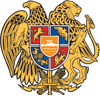 ԳԻՏԱԿԱՆ ԱՍՏԻՃԱՆՆԵՐԻ ՇՆՈՐՀՈՒՄԸ ՀԱՍՏԱՏԵԼՈՒԵՎ ՎԿԱՅԱԳՐԵՐՈՎ ԱՄՐԱԳՐԵԼՈՒ ՄԱՍԻՆՀամաձայն  ՀՀ Կառավարության 08.08.1997թ. հ. 327 որոշմամբ հաստատված <<Հայաստանի Հանրապետությունում գիտական աստիճանաշնորհման կանոնակարգի>> 5-րդ գլխի 36-րդ կետի և ՀՀ ԿԳՄՍ նախարարի 14.08.2019թ. հ.31-Լ հրամանով հաստատված <<Հայաստանի Հանրապետության բարձրագույն որակավորման կոմիտեի>> կանոնադրության 3-րդ գլխի 11-րդ կետի 8) ենթակետի՝	Հաստատել և վկայագրերով ամրագրել.1.ՀՀ ԳԱԱ Օրգանական և դեղագործական քիմիայի գիտատեխնոլոգիական կենտրոնում գործող ԲՈԿ-ի 010 Քիմիայի մասնագիտական խորհրդի որոշումը Լիանա Արթուրի Հայրիյանին քիմիական գիտությունների թեկնածուի (Բ.00.10 թվանիշով) գիտական աստիճան շնորհելու մասին:2.Հայաստանի ազգային պոլիտեխնիկական համալսարանում գործող ԲՈԿ-ի 031 Մետալուրգիայի և նյութագիտության մասնագիտական խորհրդի որոշումը Անի Ռուբենի Սարգսյանին տեխնիկական գիտությունների թեկնածուի (Ե.16.01 թվանիշով) գիտական աստիճան շնորհելու մասին:3.Հայաստանի ազգային ագրարային համալսարանում գործող ԲՈԿ-ի 033 Գյուղատնտեսության մեքենայացման մասնագիտական խորհրդի որոշումը Գոռ Մելիքի Եղիազարյանին տեխնիկական գիտությունների թեկնածուի (Ե.20.01 թվանիշով) գիտական աստիճան շնորհելու մասին:4.Հայաստանի ազգային ագրարային համալսարանում գործող ԲՈԿ-ի 002 Տնտեսագիտության մասնագիտական խորհրդի որոշումը Աննա Հակոբի Պարսյանին տնտեսագիտության թեկնածուի (Ը.00.02 թվանիշով) գիտական աստիճան շնորհելու մասին:5.Հայ-Ռուսական համալսարանում գործող ԲՈԿ-ի 008 Տնտեսագիտության մասնագիտական խորհրդի որոշումը Գոռ Տիգրանի Սարգսյանին տնտեսագիտության թեկնածուի (Ը.00.02 թվանիշով) գիտական աստիճան շնորհելու մասին:6.Երևանի պետական համալսարանում գործող ԲՈԿ-ի 015 Տնտեսագիտության մասնագիտական խորհրդի որոշումը Գնել Գարեգինի Խաչատրյանին տնտեսագիտության թեկնածուի (Ը.00.03 թվանիշով) գիտական աստիճան շնորհելու մասին:7.Երևանի պետական համալսարանում գործող ԲՈԿ-ի 068 Պատմագիտության մասնագիտական խորհրդի որոշումը Արման Գևորգի Անդրիկյանին պատմական գիտությունների թեկնածուի (Թ.00.05 թվանիշով) գիտական աստիճան շնորհելու մասին:8.Երևանի պետական համալսարանում գործող ԲՈԿ-ի 001 Իրավագիտության մասնագիտական խորհրդի որոշումը Գարիկ Մարտինի Խուդոյանին իրավաբանական գիտությունների թեկնածուի (ԺԲ.00.02 թվանիշով) գիտական աստիճան շնորհելու մասին:9.Երևանի պետական համալսարանում գործող ԲՈԿ-ի 001 Իրավագիտության մասնագիտական խորհրդի որոշումը Նարինե Աշոտի Ավագյանին իրավաբանական գիտությունների թեկնածուի (ԺԲ.00.03 թվանիշով) գիտական աստիճան շնորհելու մասին:     10.Հայ-Ռուսական համալսարանում գործող ԲՈԿ-ի 063 Իրավագիտության մասնագիտական խորհրդի որոշումը Զոհրակ Մեխակի Ապրեսյանին իրավաբանական գիտությունների թեկնածուի (ԺԲ.00.02 թվանիշով) գիտական աստիճան շնորհելու մասին:    11.Հայ-Ռուսական համալսարանում գործող ԲՈԿ-ի 063 Իրավագիտության մասնագիտական խորհրդի որոշումը Արման Մանվելի Գրիգորյանին իրավաբանական գիտությունների թեկնածուի (ԺԲ.00.02 թվանիշով) գիտական աստիճան շնորհելու մասին:12.Հայկական պետական մանկավարժական համալսարանում գործող ԲՈԿ-ի 064 Հոգեբանության մասնագիտական խորհրդի որոշումը Լիլիթ Խաչատուրի Սարգսյանին հոգեբանական գիտությունների թեկնածուի (ԺԹ.00.01 թվանիշով) գիտական աստիճան շնորհելու մասին:Հիմք՝ մասնագիտական խորհուրդների որոշումները և բաժինների հհ. 1-5091 - 1-5093, 2-5249 - 2-5257 եզրակացությունները:  ԿԱՐԵՆ ՔԵՌՅԱՆՀԱՅԱՍՏԱՆԻ ՀԱՆՐԱՊԵՏՈՒԹՅՈՒՆ ԲԱՐՁՐԱԳՈՒՅՆ ՈՐԱԿԱՎՈՐՄԱՆ ԿՈՄԻՏԵԻ ՆԱԽԱԳԱՀՀՐԱՄԱՆ